Formulaire de demande d’approbation d’un projet de recherche 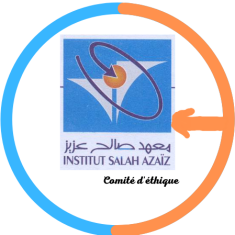 Comité d’éthique de l’Institut  Salah Azaiz Tunis Chaque demande d’approbation d’un projet de recherche doit comporter les directives ci-dessous avec un  format électronique qu’il convient d’envoyer ethique.isa22@gmail.comEt déposer un format papier chez le secrétaire général ( Dr Hanen Bouaziz service chirurgie carcinologique)Titre du projet Responsable du projet : Statut, département, faculté, Téléphone, mailCadre du projetPromoteur /Mode de financement du projet Investigateurs : Investigateur principal, Co investigateursCurriculum Vitae des investigateursDéclaration des conflits d’intérêt Services concernés Background Type de l’étudeObjectif de l’étude Méthodologie statistique Population cible : Nombre de l’échantillon, critères d’inclusion, critères d’exclusionDesign de l’étude Durée de l’étude : Début, fin prévueCircuit des prélèvements et les noms des responsables correspondants Eventuels risques encourus Références bibliographiques Le questionnaire patient (code patient)Le formulaire du consentement éclairé : En français et en arabeLa lettre informative pour les participants : En français et en arabeApprobation de l’Instance Nationale de Protection des Données personnelles si des analyses seront faites à l’étrangerNB : Toutes ces directives ne seront pas obligatoirement exigées, ceci dépendra du projet.